Тест «Предмет химии. Химический элемент», 8 класс1.Номер периода, в котором находится химический элемент в периодической таблице Д.И. Менделеева указывает на количествоА) всего электронов в атомеБ) электронов во внешнем электронном слое атома (на внешнем энергетическом уровне)В) электронных слоев (энергетических уровней) в атомеГ) на количество нейтронов в атоме2. Порядковый номер элемента в периодической таблице Д.И. Менделеева указывает на количествоА) всего электронов в атомеБ) электронов во внешнем электронном слое атома (на внешнем энергетическом уровне)В) электронных слоев (энергетических уровней) в атомеГ) на количество нейтронов в атоме3. Укажите, из каких элементарных частиц состоит ядро атомаА) из электронов, протоновБ) из протонов, нейтроновВ) из нейтронов, электроновГ) из электронов, протонов и нейтронов4. Укажите, что означает а.е.м.А) относительная атомная массаБ) атомная единица массыВ) масса ядра атомаГ) химического элемента масса5. Три электрона находятся во внешнем электронном слое атомаА) углеродаБ) мышьякаВ) алюминияГ) лития6. Число электронов во внешнем электронном слое атома, ядро которого содержит 17 протонов, равноА) 1Б) 3В) 5Г) 7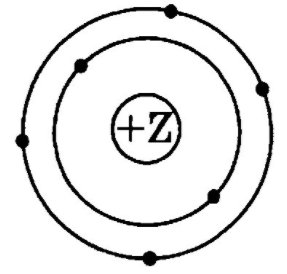 7. Модель какого атома изображена на приведённом рисункеА) кислородаБ) углеродаВ) фосфораГ) фтора8. Укажите номер, под которым изображена модель атома магния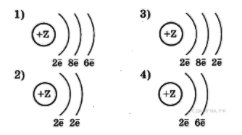 А) 1Б) 2В) 3Г) 49. Выберите высказывание, в котором говорится о водороде как о химическом элементе:А) Водород — самый лёгкий газБ) Водородом заполняют воздушные шарыВ) Молекула воды содержит два атома водородаГ) Водород - бесцветный газ10. Выберите высказывание, в котором говорится о железе как о простом веществе.А) Относительная атомная масса железа 56Б) Норма железа в крови у детей зависит от возраста.В) В земной коре массовая доля железа составляет 5,1%, по этому показателю оно уступает только кислороду, кремнию и алюминию.Г) Железо обладает способностью намагничиваться и размагничиваться, поэтому применяется в качестве сердечников электромагнитов в различных электрических машинах и аппаратах.11. Перечислите номера, под которыми изображены сложные вещества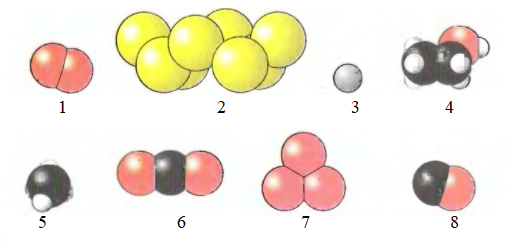 